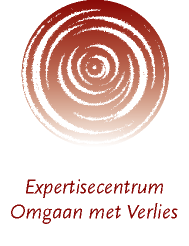 Training MET MIJN ZIEL ONDER DE ARM; tussen welkom heten en afscheid nemenDriedaagse training voor professionals Ik heb nooit naar iets anders getracht dan dit:het zacht maken van stenenhet vuur maken uit waterhet regen maken uit dorstGerrit KouwenaarInhoudLiefde en rouw zijn onlosmakelijk met elkaar verbonden. Zonder rouw gaat het niet. In het leven lopen we verliezen op door de dood, door een lichaam dat ons in de steek laat, door scheiding, door afgesneden te worden van belangrijke anderen, door het kwijtraken van idealen en op vele andere manieren.Thema’s die aan de orde komenDe cirkel van normale en gestolde rouw;Welkom, hechting en nabijheid;Afscheid nemen, rouwen en betekenisgeving;Blokkades bij gestolde rouw.WerkwijzeWe leren met behulp van eigen ervaringen hoe we kunnen werken met rouwende mensen (van jong tot oud). Je maakt als deelnemer de vertaling naar je eigen doelgroep. De basis van de training wordt gevormd door het boek Met mijn ziel onder de arm waardoor er veel ruimte is om te oefenen en ervaring op te doen, on der andere met kleine opstellingen.DoelgroepDeze intensieve training staat open voor mensen die al enige ervaring hebben in het werken met rouwenden, basiskennis over rouw wordt verondersteld. Deelnemers zijn bereid te leren vanuit hun eigen ervaringen en zichzelf als instrument in te zetten.LiteratuurHet boek Met mijn ziel onder de arm van Riet Fiddelaers-Jaspers aangevuld met enkele artikelen. Sterk aanbevolen wordt ook Herbergen van Verlies van Riet Fiddelaers-Jaspers en Sabine Noten.Praktisch informatieDataZie websiteWerktijden1e en 2e dag: 10.00 uur tot 17.00 uur3e dag: 9.30 uur tot 16.00 uurGroepsgrootteMinimaal 10 en maximaal 16 deelnemersAccreditatieZie website en op aanvraag. Kosten De kosten zijn € 695,- inclusief koffie/thee en lunch. De training is btw-vrij. LocatieCentrum voor Afscheid en Rouw in HeezeTrainersRiet Fiddelaers-Jaspers, Henk Roefs en Petra de Vreede.AanmeldenDoor het insturen van het inschrijvingsformulier (zie website).